xxxOd:	xxxOdesláno:	úterý 3. října 2023 13:02Komu:	xxxKopie:	xxxPředmět:	Re: Objednávka č. 3610004634Přílohy:	3610004634.pdfDobrý den,Děkujeme za Vaší objednávku a v příloze naleznete její potvrzenou verzi. Děkuji a jsem s pozdravem,xxxXEVOS Solutions s.r.o. | Ostrava: 28. října 281 • Prague: Kodaňská 46 | Czech RepublicM: xxx | xxx | www.xevos.eu | www.xevos.store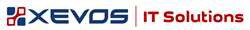 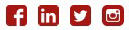 K tomuto e-mailu je připojeno právní prohlášení, jehož úplné znění je dostupné na www.xevos.eu/disclaimer. Uvedené prohlášení je nedílnou součástí tohoto e-mailu.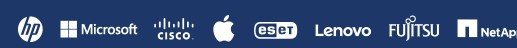 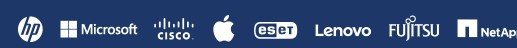 The disclaimer statement is attached to this message. Full statement is available at: www.xevos.eu/en/disclaimer. Aforementioned statement is an inherent part of this message.From: xxxSent: Tuesday, October 3, 2023 10:30 AMTo: xxxCc: xxxSubject: Objednávka č. 3610004634 Dobrý den,přílohou Vám zasíláme výše uvedenou objednávku.Vzhledem k povinnosti uveřejňovat veškeré smlouvy v hodnotě nad 50 tis. Kč bez DPH v Registru smluv vyplývající ze zákona č. 340/2015 Sb., Vás žádámeo potvrzení objednávky, a to nejlépe zasláním skenu objednávky podepsané za Vaši stranu osobou k tomu oprávněnou tak, aby bylo prokazatelnéuzavření smluvního vztahu. Uveřejnění v souladu se zákonem zajistí objednatel - Národní agentura pro komunikační a informační technologie, s.p.S pozdravem a přáním příjemného dnexxx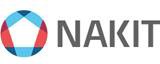 Národní agentura pro komunikační a informační technologie, s. p. Kodaňská 1441/46, 101 00 Praha 10 – Vršovice, Česká republika www.nakit.cz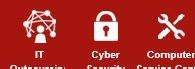 Sada Micro so ft Office zabránila automatickému stažení tohoto obrázku z In ternetu, aby chránila vaše osobní údaje.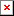 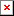 Wifi a datové sítě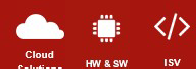 Sada Micro so ft Office zabránila automatickému stažení tohoto obrázku z In ternetu, aby chránila vaše osobní údaje.Tisková řešení